Park School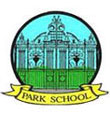 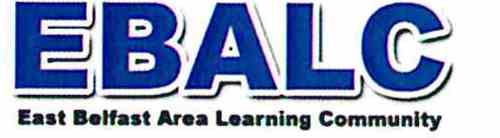 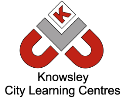 Online Safety Newsletter: September 2019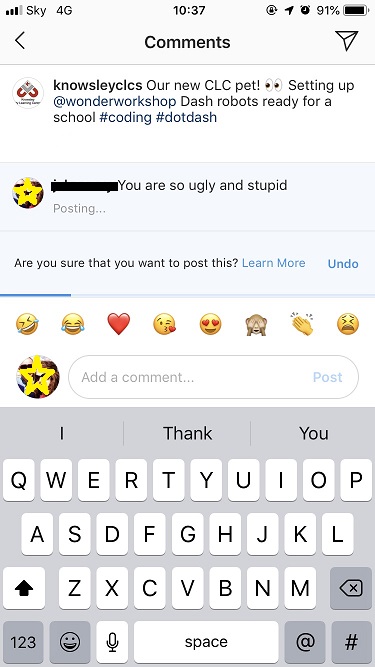 Instagram is now using Artificial Intelligence to recognise when a message being typed is one that would quite often be reported as inappropriate so a user might try to send a comment “you are so ugly,” but a message appears saying ‘Are you sure that you would like to post this?’ with the option to learn more or undo. The feature has been designed to encourage more positive interactions on Instagram.  Discuss this with your children and explain what it’s there for.  Further information is available here:https://instagram-press.com/blog/2019/07/08/our-commitment-to-lead-the-fight-against-online-bullying/ Childnet answer parents most frequently asked questions about Instagram here:https://www.childnet.com/blog/answering-parents-most-frequently-asked-questions-about-instagram Fortnite is still very popular with lots of young people.  It is rated PEGI 12 for frequent mild violence which means it is not suitable for persons under 12 years of age.  It is important to bear in mind that when rating games, PEGI do not take into consideration the chat features of a game which Fortnite does include.  What do you need to be aware of?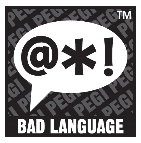 Chat functionality: Fortnite contains voice and text chat which can contain inappropriate language. You can turn the voice chat off but not the text chat. To turn voice chat off, go to Settings, Audio and switch to off. As always, show your child how to report players for any inappropriate behaviour (they can use the in-game feedback tool in the main menu, more information can be found here: https://epicgames.helpshift.com/a/fortnite/) and ensure that they know that they should talk to you or another trusted adult if they have any concerns. In app purchases: All users can purchase V-Bucks directly through the game. This currency can be used to purchase items in the Fortnite store so make sure you don’t store your credit card details.We always recommend playing the game with your child so you can see what they are playing and monitor the sort of chat that they are listening to/contributing to. For further information about Fortnite, Parentzone have produced this great article: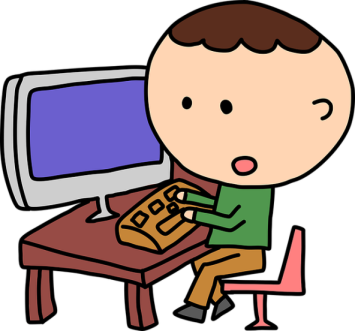 https://parentzone.org.uk/article/fortnite-everything-you-need-know-about-online-game